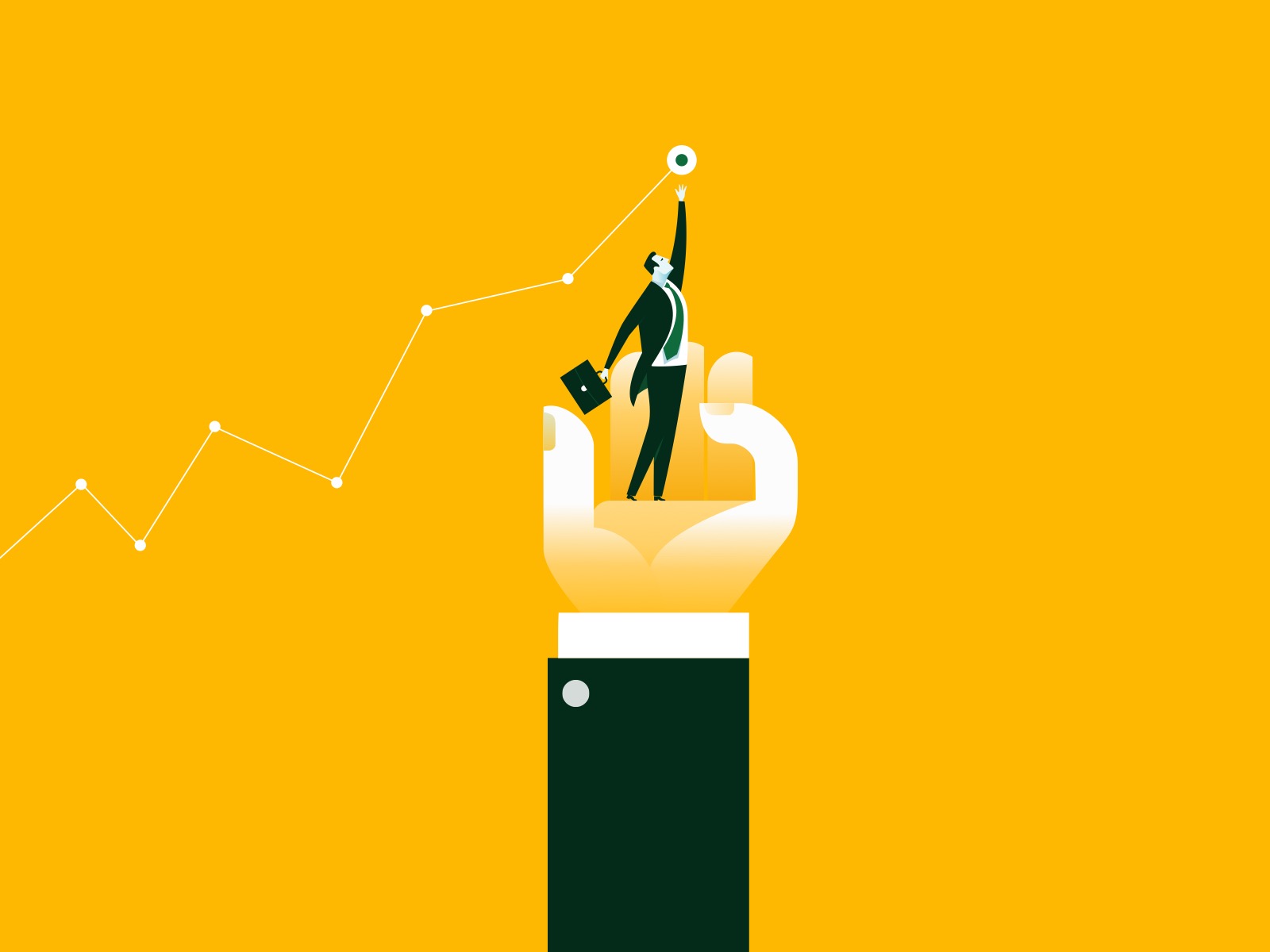 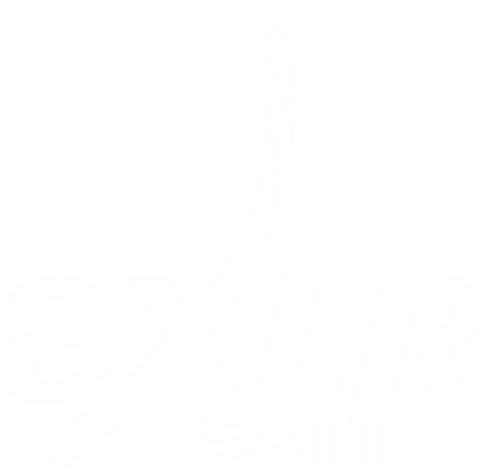 Porteur et partenaire(s) du projetInformations sur le porteurListe des personnes qui seront impliquées opérationnellement dans le projetAutres partenaires (académiques, industriels, etc.)Description du projet, de la technologie, du savoir-faire (2 pages max.)Donner le principe général de l’innovation, le problème qu’elle résout, les besoins auxquels elle répond, ses limites etc. Décrire de la façon la plus précise possible l’innovation : fonctions, caractéristiques, performances, etc. Situer l’innovation dans son environnement technologique actuel ou prévisible. Décrire les développements « des concurrents » les plus proches de votre technologie et de vos travaux.Historique de l’innovationOrigineDécrire brièvement le point de départ, les principales étapes atteintes.Cadre d’exécution des travaux antérieurs et financementStade de maturité du projetApplications potentielles (1 page max.)Citer les applications visées ou envisageables, les principaux utilisateurs potentiels de votre innovation. Quels sont les avantages anticipés de votre innovation par rapport aux produits ou services existant sur le marché ?Votre innovation a-t-elle déjà reçu des marques d’intérêt d’industriels pour une exploitation industrielle et commerciale de votre innovation ? Si oui, indiquer le nom des entreprises avec lesquelles vous êtes en contact et décrire l’état d’avancement de vos discussions.Propriété intellectuelleIndiquer les éventuels titres de propriété intellectuelle déposés ayant un lien avec le projet (brevet, dépôt de logiciel, etc.) :Programme de maturation à réaliser (1 page max.)Indiquez les objectifs du programme de maturation, sa durée, ses principales étapes ainsi que les ressources nécessaires. Stratégie de valorisationQuels seront les résultats transférables à l’issue du programme de maturation (produit, service, prototype, PI, savoir-faire, etc) ?Quelle stratégie de valorisation est envisagée ?Informations complémentairesDonner ici toute information de nature à compléter celles décrites ci-dessus.Veuillez transmettre votre fiche complétÉe À : maturation@axlr.comPour toutes questions ou informations complémentaires, veuillez prendre contact avec la SATT AxLR : + 33 (0)4 48 19 30 00www.axlr.comAxLR, SATT du Languedoc-Roussillon
SATT AxLR, CSU - Bâtiment 6, 950 Rue Saint Priest, 34090 MontpellierNOM DU PROJET RÉSUMÉ DU PROJET(maximum 5 lignes)MOTS CLÉS L’équipe projet relève-t-elle d’un des instruments du PIA (LabEx, Carnot, IRT, IHU, etc.)Si oui le ou lesquels ?Si oui, a-t-il reçu un financement spécifique de ce(s) dernier(s) ?Pour le détail merci de renseigner la partie 3-b)Nom, PrénomEmployeurFonctionE-mailTéléphoneNom de l’équipe de rechercheLaboratoireN° d’identification du laboratoireNom du directeurE-mailTutelles du laboratoireÉtablissement hébergeant le laboratoireNOM PrénomEmployeurFonctionLaboratoireE-mailPartenairesPublicPrivéAutreDescription, rôle et contacts
(personnes impliquées, fonction, coordonnées)OUINOND’une collaboration avec un (des) établissement(s) public(s) de recherche
Si oui, précisez le nom du (des) partenaires académiquesDe contrat(s) nationaux ou européen(s)
Si oui, précisez le type de financement, son montant, le nom du (des) projets, la date de début et de fin du (des) projet(s)D’un partenariat avec un industriel
Si oui, précisez le nom du partenaireD’autres financements spécifiques
Si oui, précisez le type de financement, son montant, le nom du (des) projets, la date de début et de fin du (des) projet(s)À FaireEn coursFaitRemarques ou PrécisionsDéclaration d’inventionProtection (brevet, dépôt APP,
droit d’auteur, etc.)Développement (prototype, preuve de concept)Étude de marchéOffre technologique rédigéeIdentification de partenaires industrielsTITRE n° Brevet Dépôt APP Autre : Autre : Autre : Autre :IntituléRéférencesDate du dépôtPropriétairesGestionnaireINVENTEURSINVENTEURSINVENTEURSINVENTEURSNOM PrénomFonctionEmployeur au moment de l’inventionEmployeur actuelEmployeur actuelBUDGET SOLLICITÉ (ESTIMATION)BUDGET SOLLICITÉ (ESTIMATION)PersonnelFonctionnementÉquipementPrestationMissionsAutreMONTANT TOTAL SOLLICITE (K€)DURÉE (en mois)OUINONRemarquesLicence d’exploitationCréation d’entrepriseRédigé parFonctionDateSignature du porteur de projetSignature du porteur de projetSignature du Directeur du Laboratoire